MATH 30-1TRIGONOMETRY 1Quiz 11.  State the following angles in radians.  (as an exact value)  [4 marks]	a)	30					b)	150	c)	330					d)	-1352.  State the following angles to the nearest degree.  [4 marks]	a)						b)		c)	4.5 radians				d)		3.  Find one positive and one negative coterminal angle for .  [2 marks]4.  Write an expression that states all coterminal angles for          [2 marks]	a)	30					b)	5.  A circle has a radius of 8 cm.  If its central angle subtends an arc 11 cm long, find the measure of the angle to the nearest tenth of a degree.    [3 marks]6.  Complete the chart.   [6 marks]7.  A circle has its center at the origin and a radius of 1.  Find the value of x in the point  if it lies in quadrant 1.  [2 marks]8.	Complete the Unit Circle.  Show all points and all angles in both degrees and radians.   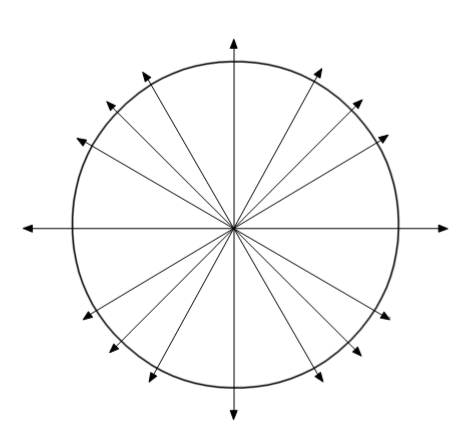 	[8 marks]REFERENCE ANGLEQUADRANTSKETCHROTATION ANGLE (angle in standard position)302454601253154363